AGENŢIA NAŢIONALĂ PENTRU OCUPAREA FORŢEI DE MUNCĂ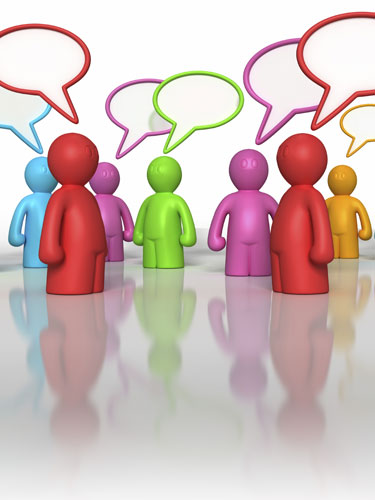 RAPORT STATISTICprivind măsurile de ocupare şi protecţie socială a persoanelor aflate în  căutarea unui loc de muncă, realizat de către Agenţia Națională pentru Ocuparea Forţei de Muncă din Republica Moldova în martie 2020Nr. rând.IndicatoriПоказателиTotalВсего FemeiЖенщинAB1201.Numărul şomerilor aflaţi în evidenţă la începutul luniiЧисленность безработных состоящих на учете, в начале месяца18033866502.Şomeri înregistraţi pe parcursul luniiБезработные, зарегистрированные в течение месяца151173203.Şomeri plasaţi în câmpul muncii pe parcursul lunii Безработные, трудоустроенные в течение месяца60825104.Şomeri ieşiţi din evidenţă pe parcursul luniiБезработные сняты с учета в течение месяца85539405.Numărul şomerilor în evidenţă la finele lunii, (01+02-03-04)Численность безработных состоящих на учете, в конце месяца18081875206.Din care: - disponibilizaţiИз них: - уволенные в связи с высвобождением53328707Numărul şomerilor înregistraţi de la începutul anului, inclusiv cei aflaţi în evidenţă la 1.01.2018 (22386)Численность безработных зарегистрированных с начала года, в том числе те которые состояли на учете 1.01.2018 (22386)245881161808.Beneficiau  de ajutor de şomaj la începutul anuluiПолучали пособия на начало года142672908a.Din care:Из которых:-conform Legii 102/2003-согласно Закону 102/20032219808b.-conform Legii 105/2018-согласно Закону 105/2018120563109.Au intrat în plată pe parcursul perioadei de raportareПолучали пособия в течении отчетного периода81040109a.Din care:Из которых:-conform Legii 102/2003 (șomerii cu statut special)-согласно Закону 102/2003 (безработные со специальным статусом)1526409b.-conform Legii 105/2018-согласно Закону 105/201865833710.A încetat plata ajutorului de şomaj pe parcursul perioadei de raportareПрекратилась выплата пособия по безработице75436410a.Din care:Из которых:-conform Legii 102/2003-согласно Закону 102/20032179510b.-conform Legii 105/2018-согласно Закону 105/201853727311.Beneficiază de ajutor de şomaj la finele lunii de raportareПолучают пособия в конце отчетного месяца148276211a.Din care:Из которых:-conform Legii 102/2003 (șomerii cu statut special)-согласно Закону 102/2003 (безработные со специальным статусом)1566711b.-conform Legii 105/2018-согласно Закону 105/2018132669512.Beneficiază de alocaţie de integrare şi reintegrare profesională  la începutul anului.Получают пособие по трудоустройству на начала года. 13813.Beneficiază de alocaţie de integrare sau reintegrare profesională de la începutul anului.Получают пособие по трудоустройству с начала года.5214.Au încetat plata alocaţiei de integrare şi reintegrare profesională  pe parcursul perioadei de raportare (de la începutul anului)8715.Beneficiază de alocaţie de integrare şi reintegrare profesională la finele lunii de raportareПолучают пособия по трудоустройству в конце отчетного месяца10316.Persoane care au beneficiat de servicii de mediere a munciiЛица, которые пользовались посредническими услугами6723310417.din care: - cu statut de şomerиз них: - со статусом безработного5528262718.Persoane care au beneficiat de servicii de informare şi consiliere profesionalăЛица, которые воспользовались услугами по профессиональной ориентации 271551263519.din care: - cu statut de şomerиз них: - со статусом безработного216441022020.Şomeri care urmau cursurile de formare profesională la începutul anuluiБезработные, которые посещали курсы профессиональной подготовке в начале года 58936621.Şomeri înmatriculaţi la cursuri de formare profesională de la începutul anuluiБезработные, зачисленные на курсах профессиональной подготовки с начала года0022.Persoane care au absolvit cursurile de formare profesională de la începutul anuluiЛица, прошедшие курсы профессиональной подготовки с начала года41126623.Persoane care urmează cursurile la finele lunii de raportareЛица, которые посещают курсы в конце месяца1579324.Cheltuieli pentru acordarea ajutorului de şomaj, mii leiРасходы для выплаты пособий по безработице, тыс. лей8588,27X24a.Din care:Из которых:-conform Legii 102/2003-согласно Закону 102/2003244,11X24b.-conform Legii 105/2018-согласно Закону 105/20188344,16X25.Cheltuieli pentru formarea profesională, mii leiРасходы по профессиональной подготовке, тыс. лей1677,41X26.Cheltuieli pentru plata indemnizaţiei de integrare sau reintegrare profesională, mii leiРасходы для выплаты единовременного пособия по трудоустройство2,8x27.Cheltuieli totale calculate din Fondul de şomaj, mii leiСумма подсчитанных  расходов из Фонда по безработице1924,32X28.Numărul şomerilor înregistraţi de la începutul anuluiЧисленность безработных зарегистрированных с начала года7989366829.Numărul şomerilor plasaţi în câmpul muncii de la începutul anuluiЧисленность трудоустроенных безработных с начала года239096630.Numărul locurilor vacante înregistrate de la începutul anuluiЧисло вакантных мест зарегистрированных  с начала года7487X31.Numărul locurilor vacante la finele lunii de raportareЧисло вакантных мест в конце отчетного месяца9818X32.Din care: - pentru persoane cu studii superioareИз них: - для лиц с высшим образованием1657X33.pentru persoane cu studii mediiдля лиц со средним образованием8161X34.Din rândul 34:  – pentru muncitoriИз 34 строки: - для рабочих6765X35.Mărimea medie a ajutorului de şomaj, leiСредний размер пособия по безработице, лей1788,7X35a.Din care:Из которых:-conform Legii 102/2003-согласно Закону 102/20030X35b.-conform Legii 105/2018-согласно Закону 105/20181788,7X